What would you do if you woke up one day and you were the only person on earth?  Where would you go?  Where would you get food and water? 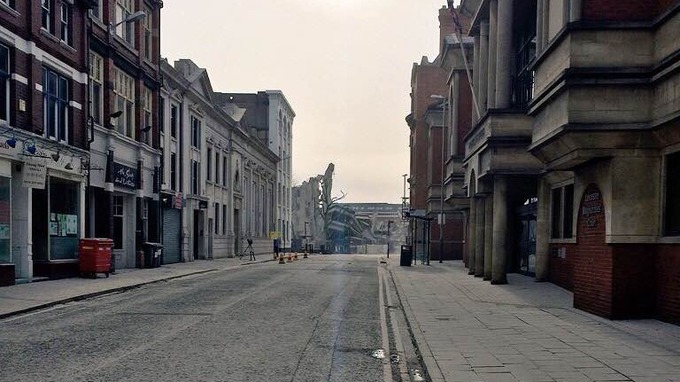 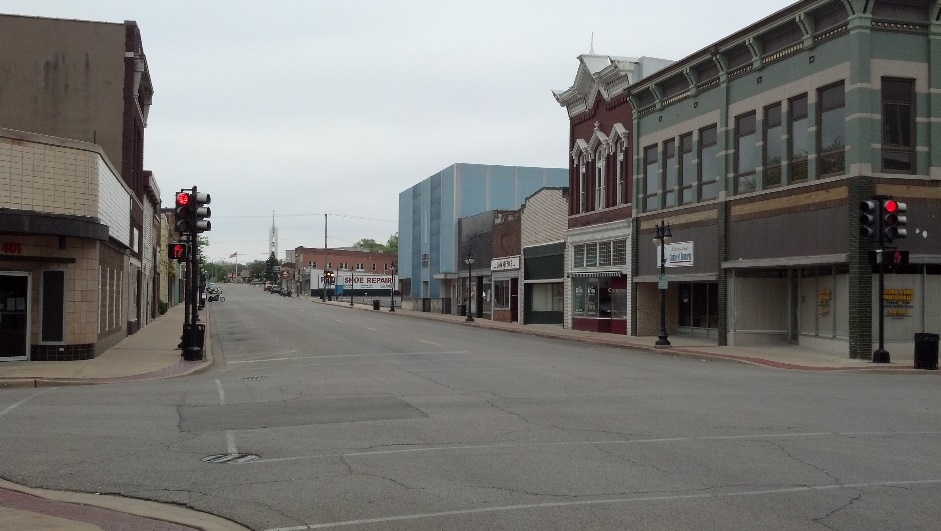 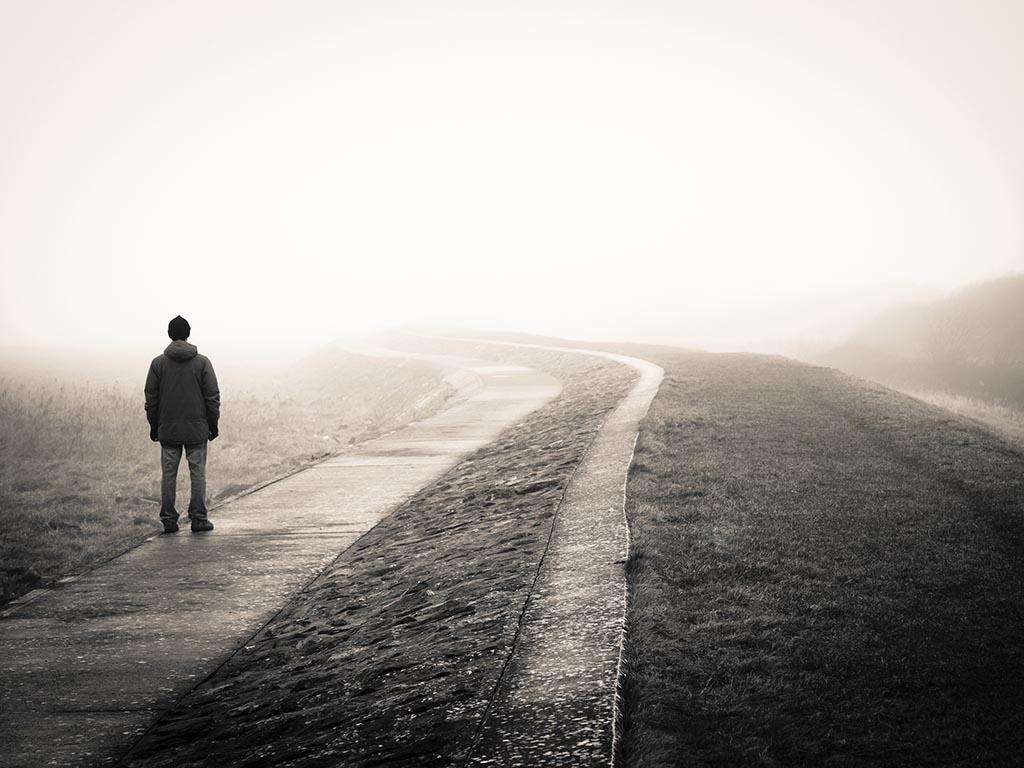 